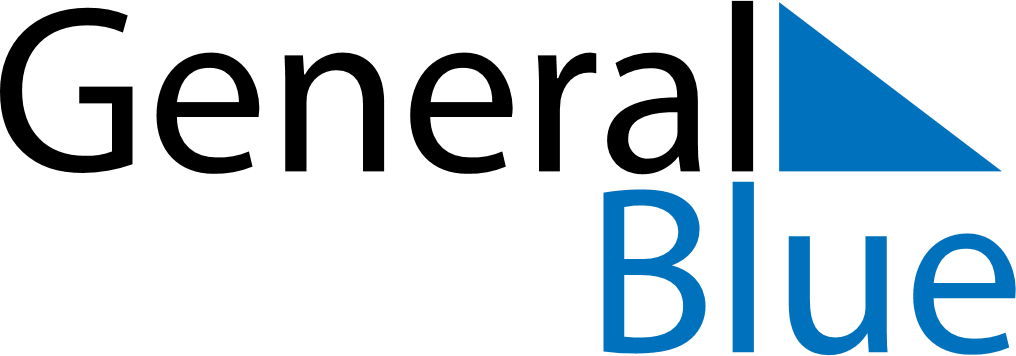 June 2022June 2022June 2022KenyaKenyaSUNMONTUEWEDTHUFRISAT1234Madaraka Day56789101112131415161718192021222324252627282930